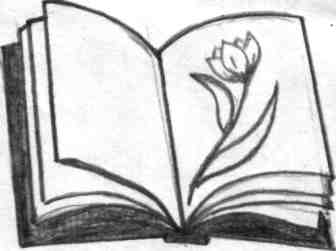 Муниципальное  общеобразовательное учреждение « Основная общеобразовательная школа п.Восточный Дергачевского района Саратовской области»ПЛАНмероприятий на осенние каникулы в МОУ «ООШ п. Восточный»2016 – 2017  учебный год Исполн. Кулжанова А.А.Директор школы:                                               Г.М. НитишеваДата проведенияМероприятиеВремя проведенияКлассы Ответственные 01.11Беседа – «Цени свою жизнь»,  «Право на жизнь»10.00 – 11.001-9 клУчастковый полиции Мулдакаев Р.Ж02.11.«Сам себе спасатель» кружок ЮДП12.00 - 13.003- 9 кл Рук. ЮДП Неженко А.В03.11«Спортивные игры» спортзал10- 11.001-4 клГалкина Е.Ю03.11«Мой край , мои односельчане» -  кружок Край в которм я живу10.00- 11.006 клКулжанова А.А04.11« Шахматы, шашки, дартс»13.00 - 14.003-9 клЛейзле В.А04.11Работа кружка «Бумажная пластика»11.00 – 12. 001 – 4 клЖумагазиева С.З05.11«Для друзей приятель я хороший»Литературный час по произведениям Есенина11.00. – 12.006-9 клДавлетьярова С.К библиотекарь 